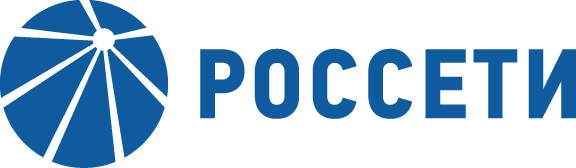 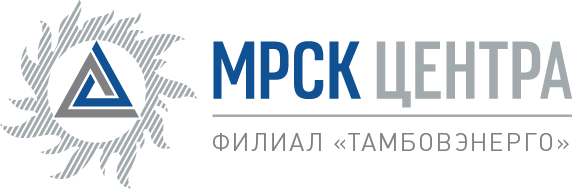 ПРЕСС-РЕЛИЗг.  Тамбов							                                  27 марта 2019 годаСпециалисты Тамбовэнерго провели серию уроков по электробезопасности в школах Тамбовской областиНа прошлой неделе специалисты филиала ПАО «МРСК Центра» - «Тамбовэнерго» провели серию уроков по профилактике детского электротравматизма для учащихся общеобразовательных учреждений Тамбовской области. Участие в таких занятиях приняли около 250 детей из школ Кирсановского, Уметского, Моршанского, Жердевского, Мичуринского и Тамбовского районов.Энергетики рассказали школьникам об основных правилах электробезопасности и значении установленных на электрооборудовании предупреждающих знаков. Ученики посмотрели видеоролики об опасности самовольного проникновения на энергообъекты. Детям были продемонстрированы приемы оказания первой помощи пострадавшему от воздействия электрического тока. В ходе занятия специалисты Тамбовэнерго рассказали присутствующим о новейших тенденциях и энергетике будущего: о важном направлении работы – цифровизации электросетевого комплекса и о планах предприятия по ее внедрению. Ребятам легко и доступно пояснили, какие эффекты дадут эти мероприятия для качественного улучшения жизни потребителей. В завершающей части занятия энергетики провели тематические конкурсы и викторины, а также вручили всем школьникам специализированные брошюры и плакаты.Уроки электробезопасности – одно из важнейших мероприятий программы по снижению рисков травматизма сторонних лиц на энергообъектах МРСК Центра. «В течение учебного года наши сотрудники проводят подобные занятия в учреждениях образования, а во время каникул – в детских оздоровительных лагерях. Цель таких мероприятий - не только познакомить детей с правилами электробезопасности, но и провести разъяснительную беседу с учителями и воспитателями», - отметил заместитель генерального директора – директор филиала ПАО «МРСК Центра» - «Тамбовэнерго» Николай Богомолов.Для справки:
Публичное акционерное общество «Российские сети» (ПАО «Россети») – является одной из крупнейших электросетевых компаний в мире. Компания управляет 2,30 млн км линий электропередачи, 490 тыс. подстанций трансформаторной мощностью более 761 ГВА.  В 2015 году полезный отпуск электроэнергии потребителям составил 720.5 млрд  кВт∙ч. Численность персонала Группы компаний «Россети» - 216  тыс. человек.
Имущественный комплекс ПАО «Россети» включает в себя 37 дочерних и зависимых общества, в том числе 14 межрегиональных и магистральную сетевую компанию. Контролирующим акционером является государство в лице Федерального агентства по управлению государственным имуществом РФ, владеющее 88,04 % долей в уставном капитале.
Публичное акционерное общество «Межрегиональная распределительная сетевая компания Центра» (ПАО «МРСК Центра»)- крупнейшая в Российской Федерации межрегиональная распределительная сетевая компания, контрольным пакетом акций которой (50,23%) владеет ПАО «Россети», осуществляющее управление МРСК/РСК корпоративными методами (через Советы директоров). Контролирующим акционером является государство, владеющее 61,7%  в УК ПАО «Российские сети».
Трудовой коллектив ПАО «МРСК Центра» насчитывает более 30 тысяч человек. В целом доля ПАО «МРСК Центра» на рынке передачи электрической энергии регионов в зонах ответственности составляет около 83%; доля компании на рынке технологических присоединений на территории Белгородской, Брянской, Воронежской, Костромской, Курской, Липецкой, Орловской, Смоленской, Тамбовской, Тверской, Ярославской областей (территория площадью 457,7 тысяч квадратных километров) - порядка 87%.
Основным акционером ПАО «МРСК Центра», кроме ПАО «Россети», является компания Genhold Limited. В свободном обращении находится около 34 % акций ПАО «МРСК Центра». Количество акционеров — более 17 тыс. Код акций на бирже: Московская Биржа — MRKC. Тиккеры: Bloomberg — MRKC RX, Reuters — MRKC.MM. Производственный потенциал ПАО «МРСК Центра» составляет 2,4 тыс. подстанций напряжением 35-110 кВ общей мощностью 33,8 тыс. МВА и 95,3 тыс. подстанций напряжением 6—10 кВ общей мощностью  около 18 тыс. МВА. Общая протяженность линий электропередачи 0,4- 110 кВ - 379 тысяч километров.
Основными стратегическими приоритетами ПАО «МРСК Центра» являются: обеспечение надежного, бесперебойного и качественного электроснабжения потребителей; повышение уровня качества и надежности оказываемых услуг; повышение эффективности инвестиций; энергосбережение и снижение потерь; повышение эффективности операционных затрат; улучшение взаимодействия с потребителями, обществом и инвесторами.Филиал ПАО «МРСК Центра» – «Тамбовэнерго» обеспечивает централизованным электроснабжением Тамбовскую область с территорией площадью 34,5 тыс. кв. км и населением более 1 млн. 100 тыс. человек. В состав филиала входит 17 районов электрических сетей. Общая численность сотрудников филиала (на 01.04.2018г.) составляет 2 036 человек. Руководитель заместитель генерального директора – директора филиала ПАО «МРСК Центра» - «Тамбовэнерго» Богомолов Николай ВалериевичКоличество подстанций 35-110 кВ – 209 шт.Количество ТП, РП 6-10/0,4 кВ – 6 242 шт. Общая мощность подстанций 35-110 кВ – 2 571,3 МВА Общая мощность ТП, РП 6-10/0,4 кВ – 1 167,85 МВА Протяженность сетей 0,4-10 кВ составляет 22,631 тысяч километров, ВЛ 35-110 кВ – 5,817 тысяч километров.КОНТАКТЫ Кулаева Кристина  Kulaeva.KS@mrsk-1.ru Телефон: +7 (4752) 57-81-89